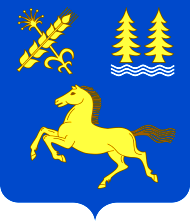     РЕШЕНИЕОб утверждении Положения о порядке проведения конкурса на замещение должности муниципальной службы в Администрации сельского поселения Ариевский сельсовет муниципального района Дуванский район Республики Башкортостан  Руководствуясь статьей 15 ФЗ «Об общих принципах организации местного самоуправления в Российской Федерации» от 06.10.2003 года № 131-ФЗ (с изменениями и дополнениями), Законом Республики Башкортостан от 16.07.2007 года № 453-з «О муниципальной службе в Республике Башкортостан» и Уставом сельского поселения Ариевский сельсовет муниципального района Дуванский район Республики Башкортостан,                 п о с т а н о в л я ю:Утвердить Положение о порядке проведения конкурса на замещение должности муниципальной службы в Администрации сельского поселения Ариевский сельсовет муниципального района Дуванский район Республики Башкортостан (приложение).Утвердить состав комиссии по проведению конкурса на замещение вакантной должности муниципальной службы в Администрации сельского поселения Ариевский сельсовет муниципального района Дуванский район Республики Башкортостан (Приложение № 2).Решение № 130 от 31.05.2019 года  «Об утверждении Положения о порядке проведения конкурса на замещение должности муниципальной службы в Администрации сельского поселения Ариевский сельсовет муниципального района Дуванский район Республики Башкортостан» с учетом изменений принятых  решение Совета  № 84 от 19.04.2021 года  считать утратившим силу.Опубликовать настоящее постановление на официальном сайте Администрации сельского поселения Ариевский сельсовет муниципального района Дуванский район Республики Башкортостан.№ 17от 13.09.2023Приложение к  решению Совета сельского поселения Ариевский сельсовет муниципального районаДуванский район Республики Башкортостан№17 от 13.09. 2023.Положение о порядке проведения конкурса на замещение должности  муниципальной службы в Администрации сельского поселения Ариевский сельсовет муниципального района Дуванский район Республики Башкортостан 1. Настоящим Положением в целях реализации статьи 17 Федерального закона от 2 марта 2007 года № 25-ФЗ «О муниципальной службе в Российской Федерации» (далее - Федеральный закон) определяются порядок и условия проведения конкурса на замещение должности муниципальной службы в Администрации сельского поселения Ариевский сельсовет муниципального района Дуванский район Республики Башкортостан.2. Основными задачами проведения конкурса являются:-	обеспечение права граждан Российской Федерации на равный доступ к муниципальной службе;-	обеспечение права муниципальных служащих на должностной рост на конкурсной основе;-	формирование кадрового резерва;-	совершенствование работы по подбору и расстановке кадров.3. Конкурс Администрации сельского поселения Ариевский сельсовет муниципального района Дуванский район Республики Башкортостан объявляется по решению главы сельского поселения Ариевский сельсовет при наличии вакантной должности муниципальной службы.4. Конкурс не проводится:-	при заключении срочного трудового договора;-	при назначении на должности муниципальной службы муниципального служащего (гражданина), состоящего в кадровом резерве, сформированном на конкурсной основе;-	при переводе муниципального служащего на иную должность муниципальной службы в случае невозможности в соответствии с медицинским заключением исполнения им должностных обязанностей по замещаемой должности муниципальной службы;-	при переводе муниципального служащего на иную должность муниципальной службы в случае сокращения замещаемой им должности, реорганизации, ликвидации органа местного самоуправления или изменения его структуры;-	при заключении трудового договора с гражданами, замещающими должности государственной гражданской службы в ликвидируемых территориальных подразделениях органов государственной власти Российской Федерации и Республики Башкортостан, расположенных на территории муниципального района Дуванский район Республики Башкортостан, в связи с передачей полномочий территориальных подразделений органов государственной власти Российской Федерации и Республики Башкортостан органам местного самоуправления муниципального района Дуванский район Республики Башкортостан, если указанные граждане приглашены в порядке перевода или рекомендованы ликвидируемыми территориальными подразделениями органов государственной власти Российской Федерации и Республики Башкортостан;-	при назначении на отдельные должности муниципальной службы, исполнение должностных обязанностей по которым связано с использованием сведений, составляющих государственную тайну;- при назначении на должности, относящиеся к группе младших должностей муниципальной службы.5. Право на участие в конкурсе на замещение вакантной муниципальной должности имеют граждане Российской Федерации, достигшие 18-летнего возраста, но не старше 65 лет (предельного возраста, установленного для замещения должности муниципальной службы), владеющие государственным языком Российской Федерации и соответствующие квалификационным требованиям, установленным в соответствии с Федеральным законом для замещения должностей муниципальной службы, при отсутствии обстоятельств, указанных в статье Федерального закона в качестве ограничений, связанных с муниципальной службой.Муниципальный служащий вправе на общих основаниях участвовать в конкурсе независимо от того, какую должность он замещает на период проведения конкурса.6. Гражданин Российской Федерации, изъявивший желание участвовать в конкурсе, представляет Администрацию сельского поселения Ариевский сельсовет муниципального района Дуванский район Республики Башкортостан следующие документы:1) личное заявление на имя представителя нанимателя;2) собственноручно заполненную и подписанную анкету по форме, установленной распоряжением Правительства Российской Федерации от 26.05.2005 года № 667-р «Об утверждении формы анкеты, представляемой гражданином Российской Федерации, поступающим на государственную гражданскую службу Российской Федерации или на муниципальную службу в Российской Федерации», с приложением фотографии;3) копию паспорта;4) копию трудовой книжки, за исключением случаев, когда трудовой договор (контракт) заключается впервые;5) копию документов об образовании;6) копию страхового свидетельства обязательного пенсионного страхования, за исключением случаев, когда трудовой договор (контракт) заключается впервые;7) копию свидетельства о постановке физического лица на учет в налоговом органе по месту жительства на территории Российской Федерации;8) копию документов воинского учета - для граждан, пребывающих в запасе, и лиц, подлежащих призыву на военную службу;9) заключение медицинской организации об отсутствии заболевания, препятствующего поступлению на муниципальную службу (форма № 001-ГС/у);10) сведения о своих доходах, об имуществе и обязательствах имущественного характера, а также сведения о доходах, об имуществе и обязательствах имущественного характера своих супруги (супруга) и несовершеннолетних детей, за год, предшествующий году поступления на муниципальную службу;11) сведения, предусмотренные статьей 15.1 Федерального закона от 02.03.2007 года № 25-ФЗ (сведения об адресах сайтов и (или) страниц сайтов в информационно-телекоммуникационной сети Интернет, на которых гражданин, претендующий на замещение должности муниципальной службы, размещал общедоступную информацию, а также данные, позволяющие его идентифицировать, за три календарных года, предшествующих году поступления на муниципальную службу);12) иные документы, предусмотренные федеральными законами, указами Президента Российской Федерации и постановлениями Правительства Российской Федерации.Гражданин, желающий участвовать в конкурсе, вправе также представить характеристику или рекомендательное письмо с места работы, рекомендации лиц, знающих претендента по совместной работе.Копии документов о профессиональной деятельности и об образовании представляются заверенными нотариально либо кадровой службой по месту работы.Сведения, представленные в соответствии с настоящим Положением, могут подвергаться проверке в установленном федеральными законами порядке. 7. Конкурс проводится в два этапа. На первом этапе на официальном сайте Администрации сельского поселения Ариевский сельсовет муниципального района Дуванский район Республики Башкортостан в сети Интернет размещается объявление о приеме документов для участия в конкурсе, а также следующая информация о конкурсе: наименование вакантной должности муниципальной службы;требования, предъявляемые к претенденту на замещение должности муниципальной службы;условия прохождения муниципальной службы;место и время приема документов, подлежащих представлению для участия в конкурсе;срок, до истечения которого принимаются указанные документы;предполагаемая дата проведения конкурса;место и порядок проведения конкурса;проект трудового договора;иные информационные материалы.Объявление о приеме документов для участия в конкурсе и информация о конкурсе также могут публиковаться в периодическом печатном издании.8. Гражданин (муниципальный служащий) не допускается к участию в конкурсе в связи с его несоответствием квалификационным требованиям к вакантной должности муниципальной службы, а также в связи с ограничениями, установленными законодательством о муниципальной службе для поступления на муниципальную службу и ее прохождения.9. Документы, указанные в пункте 6 настоящего Положения, представляются в течение 21 дня со дня объявления об их приеме.Несвоевременное представление документов, представление их не в полном объеме или с нарушением правил оформления без уважительной причины являются основанием для отказа гражданину в их приеме.При несвоевременном представлении документов, представлении их не в полном объеме или с нарушением правил оформления по уважительной причине представитель нанимателя вправе перенести сроки их приема.10. Решение о дате, месте и времени проведения второго (основного) этапа конкурса принимается главой сельского поселения после проверки достоверности сведений, представленных претендентами на замещение вакантной должности муниципальной службы, а также после оформления в случае необходимости допуска к сведениям, составляющим государственную и иную охраняемую законом тайну.В случае установления в ходе проверки обстоятельств, препятствующих в соответствии с федеральными законами и другими нормативными правовыми актами Российской Федерации поступлению гражданина на муниципальную службу, он информируется в письменной форме главой сельского поселения о причинах отказа в участии в конкурсе.11. Претендент на замещение вакантной должности муниципальной службы, не допущенный к участию в конкурсе, вправе обжаловать это решение в соответствии с законодательством Российской Федерации.12. Представитель нанимателя не позднее, чем за 7 дней до начала второго этапа конкурса направляет сообщения о дате, месте и времени его проведения гражданам (муниципальным служащим), допущенным к участию в конкурсе.13. Если в результате проведения конкурса не были выявлены кандидаты, отвечающие квалификационным требованиям к вакантной должности муниципальной службы, на замещение которой он был объявлен, представитель нанимателя может принять решение о проведении повторного конкурса.14. Для проведения конкурса правовым актом Администрации сельского поселения Ариевский сельсовет муниципального района Дуванский район Республики Башкортостан образуется конкурсная комиссия, действующая на постоянной основе. Состав конкурсной комиссии, сроки и порядок ее работы, а также методика проведения конкурса определяются муниципальным правовым актом. 15. В состав конкурсной комиссии входят представитель нанимателя и (или) уполномоченные им муниципальные служащие.К работе комиссии могут быть привлечены независимые эксперты. Их оценка качеств кандидата является одним из аргументов, характеризующих кандидата. В качестве независимых экспертов могут выступать представители научных и образовательных учреждений, государственных органов Республики Башкортостан.Конкурсная комиссия состоит из председателя, заместителя председателя, секретаря и членов комиссии.Состав конкурсной комиссии формируется таким образом, чтобы была исключена возможность возникновения конфликтов интересов, которые могли бы повлиять на принимаемые конкурсной комиссией решения.16. Конкурс заключается в оценке профессионального уровня кандидатов на замещение вакантной должности муниципальной службы, их соответствия квалификационным требованиям к этой должности.При проведении конкурса конкурсная комиссия оценивает кандидатов на основании представленных ими документов об образовании, прохождении муниципальной службы, осуществлении другой трудовой деятельности, а также на основе конкурсных процедур с использованием не противоречащих федеральным законам и другим нормативным правовым актам Российской Федерации методов оценки профессиональных и личностных качеств кандидатов, включая индивидуальное собеседование, анкетирование, проведение групповых дискуссий, написание реферата или тестирование по вопросам, связанным с выполнением должностных обязанностей по вакантной должности муниципальной службы, на замещение которой претендуют кандидаты.При оценке профессиональных и личностных качеств кандидатов конкурсная комиссия исходит из соответствующих квалификационных требований к вакантной должности муниципальной службы и других положений должностной инструкции по этой должности, а также иных положений, установленных законодательством Российской Федерации о муниципальной службе.17. Заседание конкурсной комиссии проводится при наличии не менее двух кандидатов. Заседание конкурсной комиссии считается правомочным, если на нем присутствует не менее двух третей от общего числа ее членов. Решения конкурсной комиссии по результатам проведения конкурса принимаются открытым голосованием простым большинством голосов ее членов, присутствующих на заседании.При равенстве голосов решающим является голос председателя конкурсной комиссии.18. Решение конкурсной комиссии принимается в отсутствие кандидата и является основанием для назначения его на вакантную должность муниципальной службы либо отказа в таком назначении.19. Результаты голосования конкурсной комиссии оформляются протоколом, который подписывается председателем, заместителем председателя, секретарем и членами комиссии, принявшими участие в заседании.20. По результатам конкурса издается распоряжение о назначении победителя конкурса на вакантную должность муниципальной службы и заключается трудовой договор с победителем конкурса.21. Сообщения о результатах конкурса направляются в письменной форме кандидатам в 7-дневный срок со дня его завершения. Информация о результатах конкурса также размещается в указанный срок на официальном сайте Администрации сельского поселения Ариевский сельсовет муниципального района Дуванский район Республики Башкортостан в сети Интернет.22. Документы претендентов на замещение вакантной должности муниципальной службы, не допущенных к участию в конкурсе, и кандидатов, участвовавших в конкурсе, могут быть им возвращены по письменному заявлению в течение трех лет со дня завершения конкурса. До истечения этого срока документы хранятся в архиве Администрации сельского поселения Ариевский сельсовет муниципального района Дуванский район Республики Башкортостан, после чего подлежат уничтожению. 23. Расходы, связанные с участием в конкурсе (проезд к месту проведения конкурса и обратно, наем жилого помещения, проживание, пользование услугами средств связи и другие), осуществляются кандидатами за счет собственных средств.24. Кандидат вправе обжаловать решение конкурсной комиссии в соответствии с законодательством Российской Федерации.                                   Приложение № 2к Решению Совета сельского поселения Ариевский сельсовет муниципального района Дуванский район Республики Башкортостан № 17 от 13.09.2023.СОСТАВ КОМИССИИпо проведению конкурса на замещение вакантной должности муниципальной службы в Администрации сельского поселения  Ариевский сельсовет муниципального района Дуванский район              Председатель комиссии –  Харрасова Гульназ Валерьяновна, глава сельского поселения  Ариевский сельсовет МР Дуванский район РБ;             Секретарь комиссии –  депутат Совета сельского поселения Ариевский сельсовет  по избирательному округу № 1.Члены комиссии:-  Ахтямов Ильяс Шамилович – депутат Совета сельского поселения Ариевский сельсовет   по избирательному округу № 5.- Сагадиев Жамиль Рамилович – депутат Совета сельского поселения Ариевский сельсовет   по избирательному округу № 9.- Нутфуллин Ильяс Гараевич. - депутат Совета сельского поселения Ариевский сельсовет   по избирательному округу № 8.Приложениек решению Советасельского поселения Ариевский сельсовет муниципального района Дуванский района Республики Башкортостан№ 17  от 13.09.2023 .ЗАЯВЛЕНИЕЯ, __________________________________________________________________________,                                                                     (фамилия, имя, отчество)желаю принять участие в конкурсе на замещение вакантной должности муниципальной  службы _________________________________________________________________________                                                                                   (наименование должности)Настоящим подтверждаю, что я являюсь гражданином Российской Федерации (гражданином иностранного государства – участника международного договора Российской Федерации, в соответствии с которым иностранные граждане имеют право находится на муниципальной службе), дееспособен, владею государственным языком Российской Федерации и соответствую квалификационными требованиями, установленным действующим законодательством о муниципальной службе к указанной вакантной должности муниципальной службы. Сведения, содержащиеся в документах, представляемых мной для участия в данном конкурсе, соответствуют действительности, а сами документы не являются подложными. Не имею возражений против проведения проверки сведений, представляемых мной в конкурсную комиссию. ______________                                                       _______________                                           (дата)                                                                                                    (подпись)Глава сельского поселения Г.В. Харрасова